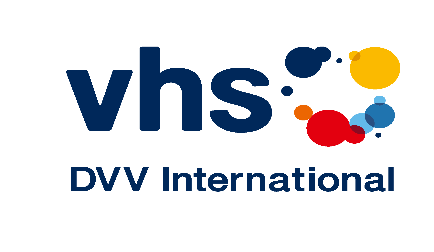 TEXНИЧЕСКОЕ ЗАДАНИЕДля создания бренда КАОВ в целях узнаваемости как основного двигателя Образования Взрослых и продвижения деятельности              КАОВ в социальных сетях. Создание «электронного портфолио».   ВВЕДЕНИЕКыргызская Ассоциация Образования Взрослых образована в 2006 году и является институтом, объединяющим провайдеров в сфере образования  для совместного развития и продвижения образования взрослых в Кыргызстане. В свете роста потребности в приобретении новых навыков среди взрослого населения, для быстрой адаптации в быстро меняющихся условиях рыночной экономики со стороны КАОВ ведется непрерывная работа по усилению внимания на образование взрослых. Кыргызская Ассоциация Образования Взрослых является одним из стратегических партнеров DVV International и основным инициатором в сфере продвижения образования взрослых. В Кыргызстане DVV International работает с 2002 года. Дополнительное образование взрослых является неотъемлемым компонентом системы непрерывного образования, обеспечивающее профессиональное и личностное развитие взрослого населения на протяжении всей жизни в условиях динамичных социально-экономических изменений в обществе.Кыргызская Ассоциация Образования Взрослых ведет непрерывную работу  для обеспечения доступа и доступности образования взрослых широким слоям населения в должном качестве, а также признанным государством. В более широком понимании образование взрослых способствует сокращению безработицы, увеличению налоговых выплат и благосостоянию населения. На сегодняшний день множество организаций в КР ведут свою деятельность в сфере обучения взрослых.Признание государством образования взрослых как одного из важных компонентов в общей системе образования сможет существенно продвинуть процессы развития. Кыргызская Ассоциация Образования Взрослых объединяя ряд неформальных провайдеров активно лоббирует нормативное закрепление понятия «образование взрослых» в базовых нормативно-правовых документах. Члены КАОВ – учебные центры обладают существенным опытом в обучении взрослого населения, имеют достаточно навыков в предоставлении услуг согласно выявленным потребностям на местах.ЦЕЛЬ ЗАДАНИЯ Целью данной деятельности является распространение и продвижение Образования Взрослых путем освещения деятельности КАОВ и Центров Образования – членов ассоциации в социальных сетях для привлечения внимания, создание бренда КАОВ, привлекательного для бенефициаров, а также для широких слоев, общественности, государственных органов, вовлеченных в систему образования и партнеров по развитию. Результатом выполненных работ должно быть «электронное портфолио» КАОВ и членов ассоциации.   ОСНОВНЫЕ ЗАДАЧИ*отсчет сроков исполнения проводится с момента подписания договораСРОК ДЕЙСТВИЯ ДОГОВОРА И ГАРАНТИИЗадачи должны быть выполнены согласно графику с момента подписания договора. Гарантийный срок выполненных работ составляет 12 месяцев после истечения срока договора, с момента подписания акта сдачи-приема. МЕСТО ВЫПОЛНЕНИЯ РАБОТДопускается удаленное выполнение работ с выездом в регионы для съемки видео-роликовТРЕБОВАНИЯ К КАНДИДАТАМ:Компания  с опытом работы не менее 3 лет в области PR, создания интернет сайтов, профессиональных видео роликов;Подтверждённый опыт в области создания сайтов и продвижения брендовГотовность выполнить работу в установленные сроки в соответствии с требованиями технического задания;Готовность оказать техническое содействие и дополнительную поддержку в продвижении.ПРОЧЕЕВсе материалы, разработанные в рамках данного Технического задания, являются собственностью КАОВ и могут быть переданы третьим лицам только по согласованию с исполнительной дирекцией. Все материалы, полученные исполнителем в ходе выполнения настоящего технического задания от КАОВ и членов ассоциации, не могут быть переданы третьим лицам без согласования с КАОВ и членами ассоциацииФотографии, иконки, музыка и прочие иллюстративные материалы, используемые исполнителем в ходе разработки, должны использоваться с выполнением требований авторского права (включая указание лицензий и проч., дабы избежать нарушений). Также, необходимо указание источников использованных материалов, включая те случаи, когда материалы взяты из открытых источников. Материалы из открытых источников, опубликованные под лицензией Common Creative могут использоваться, при условии указания всей необходимой информации.Заявители должны подать Заявку на проведение исследования, включающую:-  Краткое описание планируемых работ;-  Резюме  членов команды;-  Детальный бюджет в сомах с указанием издержек на рекламу;-  Детальный график реализации и дальнейшего сопровождения;-  Сопроводительное письмо  с обоснованием того, что заявитель является наиболее подходящим для проведения исследования;Заявки должны быть предоставлены на русском языке в электронном виде в не позднее 17:00 часов 30 марта 2021 года на контактный адрес:kaea.kg@gmail.com, cholpon.kaea@gmail.com№ЗадачиСроки исполнения*1Создание многостраничного интернет сайта для КАОВ kaea.kg (восстановление) с функциями загрузки публикаций из социальных сетей (Instagram, Facebook и др.). В течение 2 месяцев 2Продвижение и сопровождение сайта, содействие в формировании контента с увеличением просмотров более 100 тысяч до конца срока сопровожденияВ течение года3Создание аккаунта КАОВ в социальных сетях Instagram, Facebook, Telegram и др. В течение 2 месяцев 4Продвижение и сопровождение аккаунтов, разработка контента в течение 6 месяцев с увеличением подписчиков более 100 тыс.В течение                 6 месяцев с момента создания аккаунтов5Создание 10 креативных видео роликов и онлайн постеров под общим названием «Benefits of Adult Education» (зарисовки, анимация, живые ролики, инфографика) на двух языкахВ течение                 6 месяцев 6Создание 12 профессиональных видео роликов (не более 5 мин.) раскрывающих деятельность Центров Образования – членов ассоциации, а также исполнительной дирекции КАОВ на двух языках, (дополнительно на английском ролик ИД КАОВ): г. Ош, Общественный фонд «Данида»Иссык-кульская область:г. Балыкчы, Балыкчинский региональный центр развития и образования населения г. Чолпоната, Иссык-кульский региональный центр развития и образования населенияс. Григорьевка, Учебный Центр «Успех»г.  Каракол, Учебный Центр «Утан»с. Чок-Тал, Учебный Центр «Ийгилик-Чок-тал» с. Тюп, Учебный Центр «Билим»г. Жалалабат, Джалал-Абадский Центр Обучения Взрослыхг. Нарын, Нарынский центр развития и обученияг. Токмок, Чуйский региональный центр развития и обученияг. Баткен, Баткенский Центр Обучения Взрослыхг.Бишкек, Исполнительная дирекция КАОВВ течение 3 месяцев7Обучение сотрудника Дирекции по SMM для самостоятельного продвижения КАОВ в социальных сетях после завершения срока сопровождения аккаунтов компанией-разработчиком.По согласованию